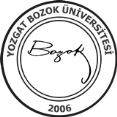 Bitirme Ödevi Alan Öğrencinin;Bitirme Ödevi Alan Öğrencinin;Adı ve SoyadıNumarasıSınıfıÖğretim TürüBölümüDanışman Öğretim Üyesinin;Danışman Öğretim Üyesinin;Unvanı, Adı ve SoyadıBitirme Ödevinin;Bitirme Ödevinin;Bitirme Ödevinin;Bitirme Ödevinin;KonusuEğitim-Öğretim Yılı:Yapılacak Çalışmalar:Yapılacak Çalışmalar:Yapılacak Çalışmalar:Yapılacak Çalışmalar:Öğrenci(İmza)Öğrenci(İmza)Tarih…../…../20….Danışman(İmza)